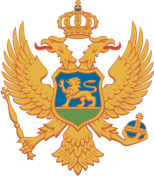 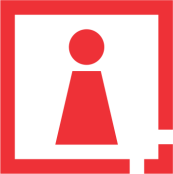 C R N A   G O R AAGENCIJA ZA ZAŠTITU LIČNIH PODATAKAI SLOBODAN PRISTUP INFORMACIJAMABr.01-12-3316-4/18Podgorica, 10.09.2018.godineMINISTARSTVO UNUTRAŠNJIH POSLOVAn/r ministru, Mevludinu NuhodžićuBul. Sv. Petra Cetinjskog 22P O D G O R I C AOdlučujući po Zahtjevu br. 01-12-3316-1/18 od 02.04.2018. godine Ministarstva unutrašnjih poslova, kojim se od Agencije za zaštitu ličnih podataka i slobodan pristup informacijama traži mišljenje o usklađenosti Predloga zakona o unutrašnjim poslovima sa Zakonom o zaštiti podataka o ličnosti, Savjet Agencije je na sjednici održanoj 07.09.2018. godine utvrdio sljedeće:M I Š LJ E NJ EPredlog zakona o unutrašnjim poslovima je potrebno u određenim članovima izmijeniti i dopuniti kako bi isti bio usaglašen sa odredbama Zakona o zaštiti podataka o ličnosti.O b r a z l o ž e nj eDana 02.04.2018. godine ovoj Agenciji se obratilo Ministarstvo unutrašnjih poslova Zahtjevom za davanje mišljenja o usklađenosti Predloga zakona o unutrašnjim poslovima sa Zakonom o zaštiti podataka o ličnosti.Postupajući u skladu sa članom 50 stav 1 tačka 3 Zakona o zaštiti podataka o ličnosti („Službeni list CG“, br. 79/08, 70/09, 44/12 i 22/17) u kojem se navodi da Agencija daje mišljenja u vezi primjene ovog zakona, a na osnovu predmetnog zahtjeva  Savjet Agencije je mišljenja da je Predlog zakona o unutrašnjim poslovima potrebno u određenim članovima izmijeniti i dopuniti kako bi isti bio usaglašen sa odredbama Zakona o zaštiti podataka o ličnosti.Zakonom o zaštiti podataka o ličnosti (ZZPL) propisano je da se lični podaci moraju obrađivati na pošten i zakonit način kao i da se obrada ličnih podataka može vršiti ukoliko za to postoji osnov u zakonu ili uz prethodnu saglasnost lica čiji se podaci obrađuju (članovi 2 i 10 ZZPL). Obrada ličnih podataka se vrši u obimu koji je neophodan da bi se postigla svrha obrade i na način koji je u skladu sa njihovom namjenom. Zakon o zaštiti podataka o ličnosti je sistemskog karaktera što podrazumijeva da ostali zakoni koji propisuju obradu ličnih podataka moraju biti usaglašeni sa istim. Analizirajući odredbe Predloga zakona o unutrašnjim poslovima sa aspekta zaštite podataka o ličnosti od posebnog su značaja članovi 5, 38, 43,45, 55, 56, 57,  80, 110, 111.Članom 5 Predloga zakona propisano je da Ministarstvo obavještava javnost o vršenju unutrašnjih, odnosno policijskih poslova kad je to u interesu građana Crne Gore i njihove bezbjednosti kao i da će se obavještenja dostavljati u skladu sa zakonom kojim se uređuje zaštita podataka o ličnosti. Navedeni član je potrebno bliže razraditi odnosno definisati: način obavještavanja javnosti, obim ličnih podataka koje sadrži obavještenje, svrhu i rok obrade i definisane procedure procjene rizika od javnog objavljivanja podatka.Kao vrste policijskih ovlašćenja, Predlogom zakona o unutrašnjim poslovima, u članu 36 propisana su, između ostalih, obrada ličnih i drugih podataka (stav 1 tačka 1) i snimanje na javnom mjestu (stav 1 tačka 13).Članom 38 predviđa se mogućnost snimanja radnji policije uređajima za audio-vizuelno snimanje u cilju vršenja policijskih poslova i kontrole primjene policijskih ovlaščenja. Shodno stavu 2, uređaji za snimanje se nalaze na vidnom mjestu na uniformi policijskog službenika, odnosno na vidnom mjestu u službenom vozilu ili plovilu.Savjet je mišljenja da član 38  treba dopuniti i istim precizirati situacije u kojima se primjenjuje audio-vizuelno snimanje ,jasnu svrhu obrade, korisnike podataka, svrhu korišćenja tih podataka, rokove čuvanja i mjere zaštite ličnih podataka propisane članom 24 ZZPL. Pomenuti video nadzor, prema mišljenju Savjeta, se ne može koristiti u svrhu kontrole primjene policijskih ovlašćenja već isključivo za namjenu bezbjednosti lica i imovine prilikom postupanja policijskih službenika i primjene policijskih ovlašćenja, iz razloga što se uvođenje video nadzora ,shodno članu 35 Zakona o zaštiti podataka o ličnosti, vrši radi bezbjednosti lica i imovine. Obaveza čuvanja podataka o ličnosti i tajnih podataka do kojih je policijski službenik došao u toku ili povodom vršenja policijskih poslova propisana je članom 43 Predloga zakona. Savjet Agencije je mišljenja da u okviru predmetnog člana treba stavovima razdvojiti obavezu čuvanja ličnih podataka od obaveze čuvanja tajnih podataka iz razloga što za potrebe vođenja sudskog ili upravnog postupka ne postoji obaveza da direktor ili lice koje on ovlasti oslobađa službenika od obaveze čuvanja i zaštite ličnih podataka.Članom 45 Predloga zakona propisano je izdavanje službene značke i legitimacije. Cijeneći da je stavom 3 ovog člana propisano da se o izdatim službenim značkama i legitimacijama vodi evidencija, kao i da ista sadrži i lične podatke Savjet Agencije smatra da je potrebno precizirati vrste ličnih podataka koje sadrži legitimacija. Predlog zakona u Poglavlju III Policijska ovlašćenja i dužnosti  pod tačkom 2 posebno uređuje  Obradu ličnih i drugih podataka. Tako se članom 55 policiji omogućava obrada ličnih i drugih podataka u mjeri koja je neophodna za vršenje policijskih poslova i primjenu policijskih ovlašćenja, što je u skladu sa članom 2 stav 2 ZZPL koji propisuje da se lični podaci ne mogu obrađivati u većem obimu nego što je potrebno da bi se postigla svrha obrade niti na način koji nije u skladu sa njihovom namjenom. Stavom 2 člana 55 definiše se obrada ličnih podataka u smislu ovog zakona. Navedeni stav je usaglašen sa članom 9 stav 1 tačka 2 ZZPL kojim su predviđene radnje obrade ličnih podataka.Način prikupljanja podataka korišćenjem javno dostupnih izvora, od državnih organa, organa državne uprave, organa lokalne samouprave i lokalne uprave, privrednih subjekata, pravnih i fizičkih lica, prikupljanje podataka na javnom mjestu i neposredno od lica na koje se odnose kao i na drugi zakonom propisan način predviđen je članom 56 Predloga zakona. Zahtjev za prikupljanje podataka, shodno članu 57 Predloga zakona, Policija upućuje organima, privrednim subjektima, pravnim i fizičkim licima iz člana 56 i isti su dužni da u ostavljenom roku  dostave podatke o kojima vode evidenciju u okviru svojih nadležnosti i ovlašćenja odnosno da omoguće uvid u podatke. Sadržina zahtjeva propisana je stavom 4 u kom se navodi da zahtjev sadrži pravni osnov i razloge za korišćenje podataka, podatke koji su predmet zahtjeva, dovoljan broj podataka potrebnih za utvrđivanje identiteta lica, odnosno istovjetnosti predmeta, dok se stavovima 5 i 6 predviđa da ukoliko se podaci koji se traže koriste za pokretanje ili nastavak istrage u krivičnom postupku ili na osnovu naredbe suda ili naloga državnog tužioca u zahtejvu se neće navoditi razlozi za korišćenje tih podataka. Takođe, definisana je obaveza da rukovaoci od kojih se podaci prikupljaju vode evidenciju koja sadrži samo brojeve službenih legitimacija policijskih službenika koji su izvršili neposredni uvid, odnosno imali pristup elektronskim putem, kao i datum i vrijeme početka odnosno završetka uvida.S tim u vezi, davanje ličnih podataka na korišćenje drugim rukovaocima, u konkretnom slučaju policiji, u proceduri predviđenoj članovima 56 i 57 Predloga zakona je saglasno članu 17 ZZPL dok u dijelu sadržine evidencije o korišćenju ličnih podataka isti treba dopuniti na način da evidencija sadrži sve podatke iz člana 19 ZZPL, a to su: lični podaci koji su dati na korišćenje, namjena za koju su dati, pravni osnov za korišćenje i davanje podataka na korišćenje i vremenu korišćenja.Prema članu 80 Predloga zakona, radi vršenja policijskih poslova policija vrši nadzor i snimanje korišćenjem opreme za video-akustično snimanje i fotografisanje. Kad postoji opasnost da prilikom javnog okupljanja dođe do ugrožavanja života i zdravlja ljudi ili imovine, radi primjene policijskih ovlašćenja, otkrivanja prekršaja i krivičnih djela, kao i kontrole i analize vršenja policijskih poslova, policijski službenik ovlašćen je da vrši snimanje ili fotografisanje javnog okupljanja. Radi postizanja navedenih ciljeva, policija može koristiti prevozna i druga sredstva sa uređajima za snimanje, sa ili bez spoljnjih obilježja policije, kao i uređaje za snimanje i prepoznavanje registarskih tablica, lica ili predmeta. Policija je dužna da namjeru o snimanju prethodno objavi na internet stranici Ministrstva, najkasnije 24 časa prije početka snimanja.Imajući u vidu predmetnu odredbu, objavljivanjem obavještenja o namjeri snimanja policija upoznaje građane i javnost da će određeni događaj, na određenom mjestu  biti sniman. Savjet je mišljenja da u navedeni član treba uvrstiti i obavezu da se o namjeri snimanja u pisanoj formi obavijesti organizator skupa.Cijeneći da je video nadzor poseban vid automatske obrade ličnih podataka i da se snimanje vrši na javnom mjestu Savjet smatra da je, pored svrhe obrade i obavještenja javnosti, potrebno definisati rok čuvanja snimaka kao i definisati mjere zaštite ličnih podataka propisane članom 24 ZZPL a koje podrazumijevaju tehničku, kadrovsku i organizacionu zaštitu.  Aktuelnim Zakonom o unutrašnjim poslovima, članom 56f stav 4 propisano je da rok čuvanja snimaka prikupljenih na ovaj način ne može biti duži od 60 dana. Članom 110 Predloga zakona propisano je da policijski službenici mogu, u vršenju policijskog posla, izuzetno od člana 157 Zakonika o krivičnom postupku, za operativne potrebe, sprovoditi određene policijske radnje, ako je očigledno da se drugim radnjama neće postići cilj policijskog posla. Policijske radnje u smislu stava 1 su: osmatranje, praćenje, klopka i rad sa operativnim vezama. Podaci prikupljeni primjenom radnji iz stava 2 ovog člana mogu se koristiti radi zaštite bezbijednosti građana i imovine, sprječavanja vršenja i otkrivanja krivičnih djela i prekršaja, održavanja javnog reda i mira, obezbjeđivanja javnih okupljanja i drugih policijskih poslova. Odluku o primjeni ovih radnji donosi direktor policije ili lice koje on ovlasti kao i da radnje mogu trajati neprekidno do 24 časa ili sa prekidom 48 časova.Predmetni član na isti način uređuje posebne policijske radnje kao što to uređuje član 83 aktuelnog Zakona o unutrašnjim poslovima. Prema članu 111 Predloga zakona podaci se čuvaju pet godina od unosa podataka u evidenciju, a po isteku tog roka vrši se preispitivanje opravdanosti daljeg čuvanja podataka za vršenje policijskih poslova. Podaci čije dalje čuvanje nije opravdano brišu se iz evidencija po isteku roka propisanog za čuvanje dok se podaci prikupljeni suprotno zakonu ili koji su pogrešni moraju odmah brisati ili ispraviti. Navedeni način brisanja i ispravke podataka je usaglašen sa članovima 3 i 22 ZZPL koji propisuju da je rukovalac zbirke ličnih podataka obavezan da obezbijedi da lični podaci koje obrađuje budu tačni i potpuni, uzimajući u obzir svrhu za koju su prikupljeni kao i kad utvrdi da su lični podaci nepotpuni ili netačni da ih dopuni ili izmijeni odnosno da se podaci moraju ažurirati. Shodno članu 23 rukovalac je obavezan da na zahtjev lica briše lične podatke ako njihova obrada nije u skladu sa zakonomOvim putem ističemo da u obrazloženju Predloga zakona u dijelu III Usaglašenost sa pravnom tekovinom evropske unije i potvrđenim međunarodnim konvencijama treba navesti potrebu usklađivanja zakona sa Direktivom Evropskog Parlamenta i Savjeta (EU) 2016/680 od 27. aprila 2016. godine o zaštiti fizičkih lica u vezi s obradom ličnih podataka od strane nadležnih organa u svrhe sprečavanja, istrage, otkrivanja ili gonjenja za krivična djela ili izvršavanja krivičnih sankcija i o slobodnom kretanju takvih podataka i o prestanku važenja Okvirne odluke Savjeta 2008/977/PUP.Ukoliko dođe do izmjena predmetnog Predloga Zakona o unutrašnjim poslovima ili do donošenja novog Predloga zakona o radu policije, Savjet zadržava pravo da se o istom izjasni u dijelu koji se odnosi na zaštitu podataka o ličnosti.Na osnovu izloženog Savjet je mišljenja istaknutog u dispozitivu.SAVJET AGENCIJEPredsjednik, Muhamed GjokajDostavljeno:                                                                                                          -Odsjek za predmete i prigovore	